Sermon Notes 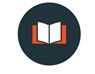 “The Spiritual Journey of Childhood”
A Snapshot of life in the decade of childhood What is happening? (Big Picture)Children need to develop a “__________________”What is happening? (Ground Level)Physically: Children are seeking _______________________Emotionally: Children are seeking ______________________Psychologically: Children are seeking ___________________Spiritually: Children are seeking _______________________What are the major spiritual challenges?Developing ____________________________Overcoming a lack of _______________________________ from adultsThe Bible and ChildrenDeuteronomy 6:6-96 These commandments that I give you today are to be upon your hearts. 7 Impress them on your children. Talk about them when you sit at home and when you walk along the road, when you lie down and when you get up. 8 Tie them as symbols on your hands and bind them on your foreheads. 9 Write them on the doorframes of your houses and on your gates. Matthew 19:13-1513 Then people brought little children to Jesus for him to place his hands on them and pray for them. But the disciples rebuked them.14 Jesus said, “Let the little children come to me, and do not hinder them, for the kingdom of heaven belongs to such as these.” 15 When he had placed his hands on them, he went on from there.”Counsel to ParentsParenting is _________.  Don’t ____________________.”Let us not become weary in doing good, for at the proper time we will reap a harvest if we do not give up.” Galatians 6:9__________________ matter.____________________ your child.Keep it ________________: ABC’s
Be a __________________ yourself.“Genuine Christianity is just as much caught as taught.”Seek _________________ for a childhood _____________“I will repay you for the years the locusts have eaten” Joel 2:25Advice to All of UsQuestions for DiscussionWhat fresh or “new to me” insight did you gain from Sunday’s message?Read Deuteronomy 6:1-9 and Matthew 19:13-15.  Is there anything that stands out to you from these passages that hadn’t before?In what ways would our church be different if Deuteronomy 6:6-9 and Matthew 19:13-15 were foundational texts for us?“Genuine Christianity is just as much caught as taught.”  Do you agree with this statement?  Why or why not?Take time to pray for each other.  Invite each person to share two words: one that captures a positive element of their childhood, and one that expresses a negative element.  Pray for each other using these words as prompts for thanksgiving and God’s healing.